Додаток 2      до рішення сесії міської ради      від _______ 2019р. № ___							      ПРОЄКТР І Ш Е Н Н ЯІвано-Франківської міської ради(______________сесія)сьомого демократичного скликаннявід___________________Про добровільне приєднанняКолодіївської сільськоїтериторіальної громадидо Івано-Франківської міської територіальної громади       Враховуючи висновок Івано-Франківської обласної державної адміністрації, затверджений розпорядженням голови Івано-Франківської обласної державної адміністрації від «__» _________ _____ року №_____, керуючись ч. 6 ст. 82, пунктом 31 розділу IV «Прикінцеві положення» Закону України «Про добровільне об’єднання територіальних громад», ч. 1 та ч.5 ст. 59 Закону України «Про місцеве самоврядування в Україні», міська рада ВИРІШИЛА:  	1. Добровільно приєднати Колодіївську сільську територіальну громаду Тисменицького району Івано-Франківської області до Івано-Франківської міської територіальної громади. 	2. Затвердити план організаційних заходів щодо добровільного приєднання територіальної громади, що додається.   3. Контроль за виконанням рішення покласти на заступників міського голови згідно з розподілом посадових обов’язківМіський голова                                                                 Руслан Марцінків      Додаток      до рішення сесії міської ради      від _______ 2019р. № ___План  організаційних заходів щодо добровільного приєднання  територіальної громади1. Провести розрахунки обсягу доходів та видатків Івано-Франківської міської територіальної громади після приєднання.2. Здійснити моніторинг закладів, які утримуються за рахунок бюджету органу  місцевого самоврядування, що приєднується. 3. Здійснити моніторинг майна, активів та зобов’язань територіальної громади, що приєднується. 4. Підготувати пропозиції щодо перспективного плану формування на території громади, що приєднується, мережі підприємств та установ для надання публічних послуг, зокрема у сфері освіти, культури, охорони здоров’я, соціального захисту, житлово-комунального господарства. 5. Проаналізувати обсяг повнова жень виконавчих органів об’єднаної територіальної громади та підготувати пропозиції щодо потреб у кадровому забезпеченні. 6. Визначити межі потенційного старостинського округу на території громади, що приєднується. Міський голова                                                                 Руслан Марцінків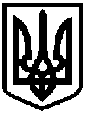 